 «Водяной у нас в гостях!» Программное содержание:Познакомить детей со свойствами воды. Развивать любознательность, мышление, память, внимательность. Вести в активный словарь детей слова: жидкость, лед, прозрачная, теплая, холодная.Цель: прививать экологическую культуру Задачи:Воспитательные: воспитывать бережное отношение к воде, учить беречь природные ресурсы;Развивающие: развивать наблюдательность, любознательность, внимание, память, мышление;Обучающие: создать целостное представление о воде как о природном явлении, познакомить детей со свойствами воды.Предварительная работа:Чтение рассказов, сказок познавательного характера, опыты (превращение снега в воду, воды в лед), беседы на тему: «Где можно встретить воду?», «Кто живет в воде?»Материалы и оборудование: инвентарь для опытов: мини бассейн с водой, ведерко со льдом голубого цвета и искусственными рыбками и растениями; ракушки, камушки, песок. Музыка  из мультфильма «Летучий корабль».  Письмо от Водяного. Памятка как мыть руки.Ход занятияВоспитатель:Здравствуйте, ребята!Наше солнышко проснулось и ребяткам улыбнулось,Мы все за руки возьмемся, и друг другу улыбнемся.(Раздается стук в дверь, за дверью стоит ведро, в ведре замороженный лед голубого цвета, а в нем ракушки, рыбки и т.д.).Письмо от Водяного.«Я водяной, я водяной никто не водится со мной…!»А зря вы меня боитесь ведь в воде так много интересного!Я бы вам показал, но злая колдунья заморозила мой пруд.И я вот передаю вам кусочек льда.  А что с ним делать не знаю!Помогите мне?Воспитатель:Ребята, давайте подружимся с водяным, и  поможем водяному?Дети: Да!Воспитатель: Дети, а как вы думаете, почему вода превратилась в лед?Дети: Потому что она замерзла.Воспитатель: Ребята потрогайте лед! Какой он?Дети: Холодный, гладкий, твердый.Воспитатель: А еще он тает в тепле, превращаясь опять в воду.Воспитатель: Дети давайте мы свами тихонечко встанем и пройдем к бассейну     нальем в него теплой воды, потом мы опустим в него лед, из пруда  водяного.  А вы знаете, что у воды есть температура?Дети, какого цвета вода в бассейне? (прозрачная, чистая).Воспитатель: А лед в ведерке водяного?Дети: Голубого!Воспитатель: давайте опустим лед водяного, и понаблюдаем, что происходит?Воспитатель: Смотрите!Наша вода в бассейне тоже окрасилась в голубой цвет, а лед растаял!А как вы думаете, почему вода стала голубого цвета?Дети: Потому, что мы положили цветной лед.Воспитатель: А скажите, куда же делся лед?Дети: Лед растаял!Воспитатель: А почему лед растаял?Дети: Потому что мы его опустили в горячую воду!Воспитатель: И во что же превратился наш лед?Дети: В воду!Воспитатель: Значит лед это тоже вода.Дети: Да!Воспитатель: Дети мы с вами лед, опустили в какую воду?Дети: В горячую!Воспитатель: А теперь потрогайте воду! Она какая?Дети: Холодная!Воспитатель: Значит, вода может быть, какой?Дети: холодной и горячей.ФизкультминуткаК речке быстро мы спустились,Наклонились и умылись:Раз, два, три, четыре-Вот как славно.Освежились!А теперь поплыли дружно.Делать так руками нужно:Вместе – раз, это брасс,Одной, другой – кроль.Все, как один.Плывём, как дельфин.Вышли на берег крутойИ отправились домой.Воспитатель:Ребята, послушайте сказку.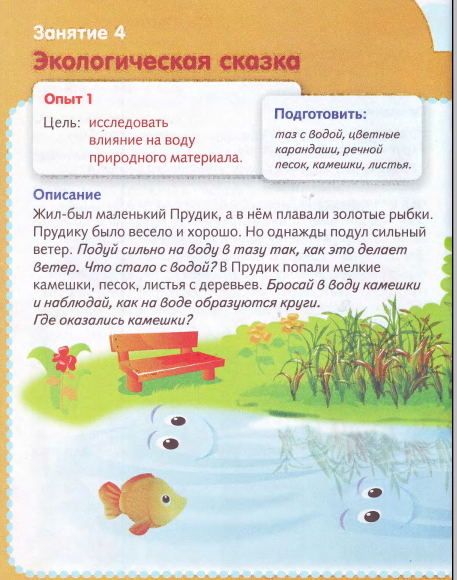 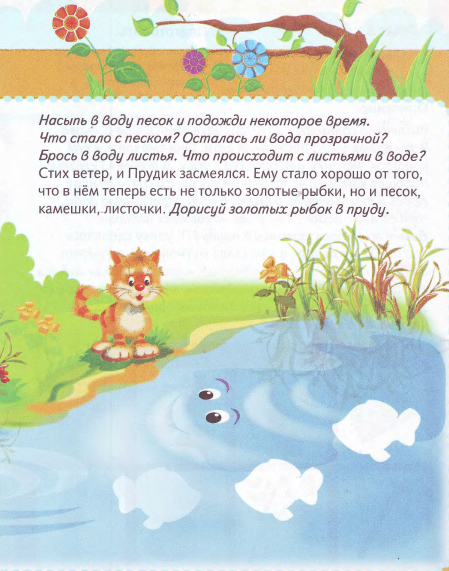 Воспитатель: Ну, все ребятки пруд мы расколдовали и  пора вернуть ведерко Водяному, вместе с его обитателями. Воспитатель: Какие новые свойства воды мы сегодня узнали?Дети:- вода это жидкость;- вода может быть твердой, горячей и холодной;- вода может растворять одни предметы и не растворять другие.Воспитатель:Без воды невозможно жить на земле. Давайте мы будем беречь, и охранять воду. Экономно использовать воду, закрывать кран, не загрязнять водоемы, убирать мусор на берегах. 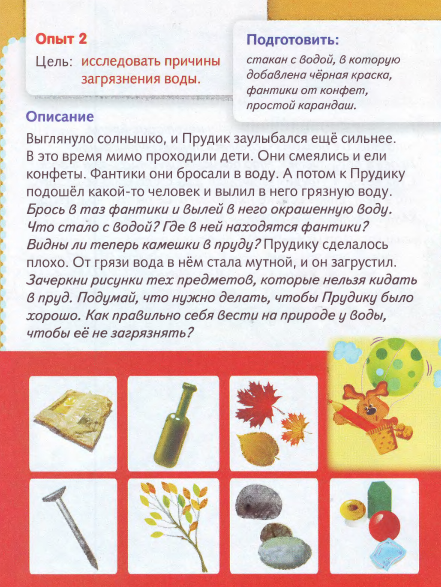 Воспитатель: А зачем её беречь? Вон сколько воды!Воды много, но для умывания, приготовления пищи необходима только очищенная вода. А чтобы получить чистую воду, люди затрачивают много сил. Вот поэтому воду нужно беречь, плотно закрывать кран.А чтобы вы, ребята, не забыли  про это, вот вам памятка-напоминание «Помыл руки плотно закрой кран». Ребята, давайте, и мы у себя в умывальной комнате повесим такие же памятки. Согласны? (Ответы). Летом бежит, а зимой стоит. (Река)В новой стене, в круглом окне, днём стекло разбито, за ночь вставлено. (Прорубь)День и ночь кричит, а голос не устаёт. (Водопад)Посреди поля лежит зеркало: стекло голубое, рама зелёная. (Пруд)Не драгоценный камень, а светится. (Лёд)Белое покрывало на земле лежало. Лето пришло - оно всё сошло. (Снег)Кто всю ночь по крыше бьёт да постукивает, и бормочет и поёт убаюкивает? (Дождик)По морю идёт, идёт, а до берега дойдёт - тут и пропадёт. (Волна)На дворе переполох - с неба сыплется горох. (Град)Ночь спит на земле, а утром убегает. (Роса)Седой дедушка у ворот всем глаза заволок. (Туман)Игра «Капельки»(под легкую музыку, напоминающую звуки дождя дети прыгают, бегают, Мама-Тучка подсказывает, что им делать) Полетели капельки на землю. Попрыгали, поиграли. Скучно им стало поодиночке прыгать. Собрались они вместе и потекли маленькими веселыми ручейками (капельки составляют ручейки, взявшись за руки). Встретились ручейки и стали большой речкой(капельки соединяются в одну цепочку). Плывут капельки в большой реке, путешествуют. Текла – текла речка и попала в большой пребольшой океан (дети перестраиваются в хоровод и двигаются по кругу).  Плавали, плавали капельки в океане, а потом вспомнили, что мама Тучка наказывала домой вернуться. А тут как раз и Солнышко пригрело (дети танцуют). Стали капельки легкими, потянулись вверх (присевшие капельки подымаются, затем вытягивают руки вверх). Испарились они под лучами Солнца, вернулись к маме Тучке.ПАЛЬЧИКОВАЯ ГИМНАСТИКА «СНЕГОВИК» Давай, дружок, смелей дружок (лепят снежок), Кати по снегу свой снежок (катят). Он превратится в толстый ком (показывают шар руками), И станет ком снеговиком (рисуют руками снеговика). Его улыбка так светла! (Показывают улыбку.) Два глаза, шляпа, нос, метла (показывают). На солнце припечет слегка - (рука у лба, смотрят солнце) Увы - и нет снеговика. (Пожимают плечами, руки в стороны) 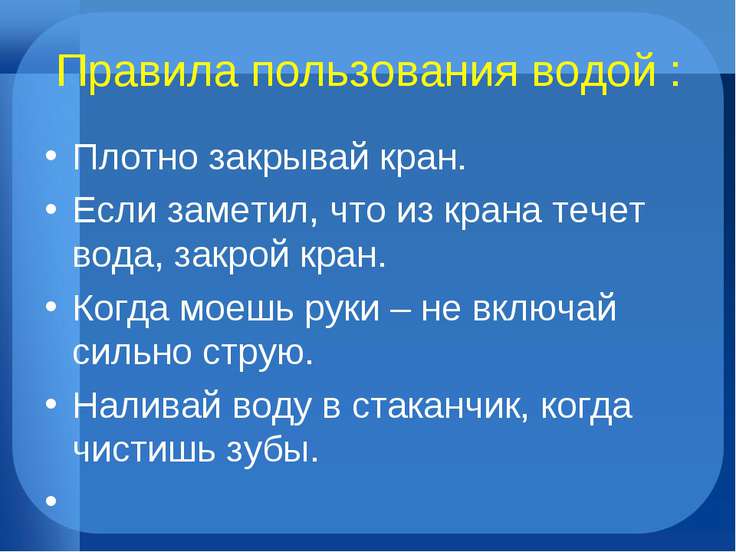 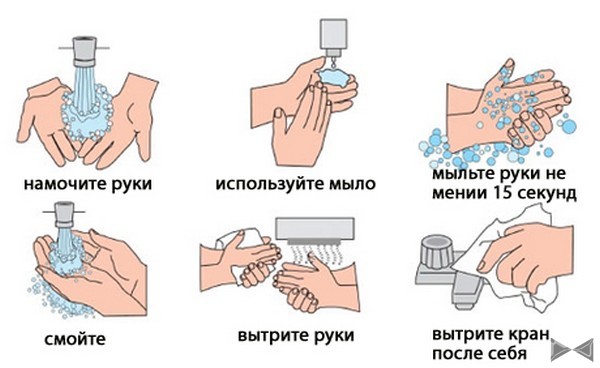 «Пять рыбок»Пять маленьких рыбок играли в реке,Лежало большое бревно на песке.И рыбка сказала: «Нырять здесь легко!»Вторая сказала: «Ведь здесь глубоко!»А третья сказала: «Мне хочется спать!»Четвертая стала чуть-чуть замерзать,А пятая крикнула: «Здесь крокодил!Плывите скорее, чтоб не проглотил!»Ладони сомкнуты и чуть округлены. Ребенок выполняет волнообразные движения в воздухе.Ладони прижаты друг к другу, ребенок переворачивает ладошки с боку на бок.Ладони ребенка сомкнуты и чуть округлены, он выполняет ими волнообразные движения.Ребенок качает сомкнутыми ладонями из стороны в сторону.Ребенок поворачивает ладони на тыльную сторону одной из рук – рыбка спит.Ребенок быстро качает ладонями, имитируя дрожь.Запястья ребенка соединены, ладони раскрываются и соединяются – рот.Ребенок выполняет быстрые волнообразные движения сомкнутыми ладонями – рыбки уплывают.«Ветер, ветер, ветерок»Ветер по лесу гулял,Ветер листики считал:Вот – дубовый,Вот – кленовый,Вот – рябиновый, резной,Вот – с березки, золотой.Вот – последний лист с осинкиВетер бросил на тропинку. Ребенок выполняет ладошками плавные волнообразные движения. Ребенок загибает по одному пальчику, начиная с большого.Ребенок поднимает руки вверх, а затем плавно опускает ладошки на стол или колени.